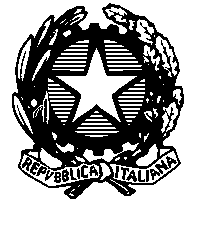 TRIBUNALE DI SASSARISEZIONE PENALEIl giudice dott. ssa Sara PelicciDISPONE:I processi dell’udienza  del 30 marzo 2023 saranno chiamati con il seguente orario Il giudiceSara PelicciR.G.TRIBR.G. N.R.ORARIO1921/211278/199.0022255/194790/17          9.00315/195329/169.00469/233936/219.005472/232636/209.0061675/2034/159.0072266/214496/209.308399/225194/22          9.3092027/183237/169.30 10           153/192571/1610.00111109/20841/19         10.00121519/202320/1910.0013499/20229/1910.3014171/204437/1810.3015239/211411/1911.00161435/19238/1711.00172283/191799/1611.0018825/171146/1812.0019979/211302/20         12.0020525/22363/22         13.00211024/222404/2114.00221028/223934/201914.00231148/204524/1814.30241044/224546/2115.00